COMUNE DI MUROS          -  Provincia di Sassari -________________________________________________________________________AREA AMMINISTRATIVA - SOCIALEDETERMINAZIONE  RESPONSABILE DEL SERVIZIO   N° 140  DEL 18/11/2013OGGETTO: Assunzione dipendente a tempo determinato per 24 mesi in adesione al programma Master & Back –Architetto Salvatore Mario Carboni, presso l’area tecnica con categoria D posizione economica D1.IL RESPONSABILE DELL’AREA AMMINISTRATIVARICHIAMATA la Deliberazione di Giunta Comunale n. 87 del 09/09/2013 “Adesione al programma Regionale Master And Back”, con la quale l’ente ha  aderito al programma regionale Master And Back - Percorsi di Rientro -avviso pubblico 2012-2013 pubblicato in data 05/07/2013 dalla Regione Autonoma della Sardegna; VISTA la Determinazione di questo ufficio nr. 111/2013 “Indizione Selezione Pubblica Per L’attivazione Dei Master And Back  - Percorsi Di Rientro 2012/2013”VISTA la determinazione nr. 120 del 02/10/2013, “Selezione Pubblica per titoli e colloquio per l’attivazione di n.1 percorso di rientro, nell’ambito del programma Master And Back – Avviso Pubblico 2012/2013. Presa D’atto del verbale nr. 3  della commissione esaminatrice”, dalla quale si deduce che vincitore della Selezione è l’Architetto Salvatore Mario Carboni nato a Sassari il 27/07/1983; RITENUTO opportuno che l’Architetto Carboni Salvatore Mario, venga assunto con  contratto di lavoro subordinato e determinato con decorrenza dal 28/11/2013 e fino al 27/11/2015, per 36 ore settimanali.CONSIDERATO che la spesa derivante dall'assunzione del dipendente viene imputata all'apposito intervento del bilancio comunale anno 2013,  che con nota dell’Agenzia Regionale per il lavoro, è stato confermato che il progetto  - Percorso di rientro  - COMUNE DI MUROS, (CUP H53G130000800006) verrà finanziato attraverso acconti semestrali a copertura del 65% del costo da sostenere per il dipendente esclusi i costi per l’IRAP. Il restante 35% del costo da sostenere per il dipendente è a carico del Bilancio Comunale; RITENUTO opportuno  incaricare l’AREA AMMINISTRATIVA – AFFARI GENERALI  del  perfezionamento della procedura oggetto della presente determinazione, e L’AREA FINANZIARIA di procedere alle periodiche rendicontazioni economiche;Dato atto che è necessario stipulare con  il dipendente apposito rapporto di lavoro a tempo pieno e  determinato per numero 36 ore settimanali per le motivazioni indicate nella deliberazione della Giunta Comunale n °87/2013 sopra citata.Dato atto che questo Ente non è soggetto alla normativa sul patto di stabilità.Dato atto che l'assunzione di cui al presente provvedimento avviene nel rispetto dell'art. 76, comma 7, del D.L. n. 112/2008 in quanto l'incidenza della spesa del personale è inferiore al 50% della spesa corrente.VISTO il Bilancio in corso; Visto il D.lgs. 165/2001.	Visto il D.lgs. 267/2000.Visto il CCNL comparto regioni ed autonomie locali.Attesa  la  propria competenza ai sensi dell'art. 107 del Decreto Legislativo 18.08.2000, n. 267.DETERMINADi  procedere  all' assunzione  a  tempo determinato del dipendente Carboni Salvatore Mario, nato a Sassari il 27/07/1983, (C.F. CRBSVT83L27I452L)con inquadramento nella categoria D, posizione economica D1  - del CCNL comparto regioni ed autonomie locali  - con decorrenza dal 28/11/2013 e fino al 27/11/2015;Di instaurare con il  suddetto dipendente un rapporto di lavoro a tempo determinato e  pieno per 36 ore settimanali.Di approvare lo schema di contratto di lavoro, che si allega alla presente determinazione per farne parte integrante e sostanziale.Di disporre che al  predetto dipendente spetta il trattamento stipendiale mensile previsto per la categoria di appartenenza dal CCNL , comparto regioni ed autonomie locali.Che la spesa derivante dall'attuazione del presente provvedimento trova copertura negli stanziamenti appositi del personale del bilancio 2013.  Di trasmettere copia della presente all’Ufficio di Ragioneria per gli adempimenti di competenza.Il Responsabile dell‘Area Amministrativa        							Dott.  Gesuino SCANOChe la presente determinazione diverrà esecutiva ai sensi dell’articolo 151 comma 4 del D. lgs. 267/2000, all’atto dell’apposizione del visto di regolarità contabile attestante la copertura finanziaria.Muros18/11/2013                                                                             Il Responsabile dell‘Area Finanziaria                                                                                        Dott.ssa   Nicolina CATTARISCHEMA CONTRATTO INDIVIDUALE DI LAVORO A TEMPO DETERMINATO ai sensi  dell’Art. 14 del C.C.N.L. del Comparto Regioni  Autonomie Locali  del 6 Luglio 1995 e dell’Art. 12 del Nuovo Ordinamento Professionale sottoscritto  in data 31 Marzo 1999.L’anno Duemilatredici, addì ventisei (26) del mese di Settembre in Muros nella sede del Comune di MurosTRA 1) Sig. Scano Gesuino, nato a Cargeghe in data 31/03/1937, C.F. SCNGSN37C31B772N, Sindaco  pro tempore dell'Unione dei Comuni del Coros, il quale agisce non in proprio ma nell’esclusivo interesse del Comune di Muros che in questo Atto legittimamente rappresenta  nella sua qualità di  SindacoE2) l'Arch. Carboni Salvatore Mario nato a Sassari il 27/07/1983, residente a Sassari in via Monsignor Marongiu Delrio, 75 cap. 07100, C.F. CRB SVT 83L27 I452L.                          SI  PREMETTEla Regione Autonoma Sardegna  al fine di creare delle opportunità occupazionali a favore dei giovani laureati sardi che hanno beneficiato di un percorso di alta specializzazione al di fuori del territorio regionale, promuove, attraverso finanziamenti contemplati dal Programma Master  and Back, l’inserimento lavorativo degli stessi presso organismi pubblici e privati;che in base a  tale  programma  si rende necessario individuare i soggetti attraverso una procedura selettiva per titoli e colloquio che preveda l’assunzione mediante stipula di un contratto di lavoro subordinato per 24 mesi in Cat. D Posiz Econ. D/1 ;che l’attuazione del programma di inserimento lavorativo è subordinata al possesso dei requisiti  della figura professionale e del soggetto ospitante, prescritti, rispettivamente dai paragrafi 4.1 e 4.2, 6.1 e 6.2 dell’avviso pubblico relativo al Programma Master  and Back- Percorsi di rientro 2012-2013, ed alla collocazione in graduatoria del soggetto pubblico ospitante in una posizione utile ad ottenere il finanziamento ; che il Comune di Muros sulla base di tali presupposti con Delibera di Giunta nr. 87/2013 ha formalizzato l’adesione al Programma in  questione ed ha determinato di procedere all’indizione, dandogli adeguata pubblicità, di una selezione pubblica per titoli e colloquio, finalizzata all’inserimento lavorativo di una figura che presenti  i requisiti previsti dal citato avviso della regione Sardegna, da inquadrare nel profilo di Istruttore Direttivo Cat. D, avente la qualifica di Architetto da assegnare ad uno o più servizi necessari di maggior supporto nell’ambito del Settore tecnico manutentivo ; che la selezione è riservata a personale in possesso di adeguato titolo di studio universitario Laurea specialistica  in Architettura nonché di adeguata specializzazione; che l’inserimento lavorativo della figura citata è subordinato oltre che alla candidatura di soggetti in possesso dei requisiti prescritti  dal  relativo avviso di selezione, all’ottenimento del finanziamento da parte della Regione Autonoma  Sardegna nonché al rispetto dei limiti alle assunzioni prescritti per gli enti soggetti al patto di stabilità dalla normativa vigente;Che con  determinazione del Responsabile dell’Area Amministrativa n. 111 del 13.09.2013 si è provveduto all’indizione della selezione  di che trattasi ; che il relativo Bando è stato pubblicato all’Albo Pretorio on line in data 13/09/2013  per 15 giorniche sono pervenite n. 1  istanza di partecipazione;Che in data 25.09.2013  ha avuto luogo la prova selettiva per titoli e colloquio ;Che nella stessa è risultato idoneo  a tutti gli effetti  la  l'Arch. Carboni Salvatore Mario;Che ai sensi dell’art.lo 14 del C.C.N.L. 6 Luglio 1995 l’assunzione è subordinata alla stipula  di regolare contratto .Tutto ciò premesso e considerato parte integrante e sostanziale del presente contratto, le parti convengono e stipulano quanto segue:ART. 1l'Arch. Carboni Salvatore Mario nato a Sassari il 27/07/1983, residente a Sassari in via Monsignor Marongiu Delrio, 75 cap. 07100, C.F. CRB SVT 83L27 I452L.                           viene assunto  alle dipendenze dell'unione del Comune di Muros con  la qualifica di Istruttore Direttivo- Cat. D/Posiz. Econ. D1 – Profilo Professionale- Architetto con rapporto di lavoro a tempo determinato ed a tempo pieno e  viene assegnato all’ Area  Tecnica .ART. 2.L’assunzione viene effettuata con decorrenza 28/11/2013 per il periodo di mesi 24   secondo le disposizioni di legge, della normativa comunitaria e il contratto collettivo nazionale di lavoro dei Dipendenti EE.LL:  .il tipo di rapporto di lavoro con l'Arch. Carboni Salvatore Mario, riveste carattere subordinato e si costituisce  a tempo pieno  ed  a tempo determinato.Il presente rapporto di lavoro è regolato oltre che dal presente contratto, dai contratti collettivi di parte giuridica ed economica vigenti nel tempo, i quali integrano a pieno diritto la disciplina del presente contratto, anche in relazione a cause di risoluzione e termini di preavviso, salvo che non siano espressamente previste dalla Legge delle modifiche al contratto individualeLe attività assegnate dall’Ente all'Arch. Carboni Salvatore Mario  sono quelle risultanti  dall’Allegato “A” – Declaratorie del Sistema di Classificazione del personale del Comparto Regioni ed EE.LL.  sottoscritto in data  31 Marzo 1999 .Ai sensi dell’art.lo 3 Comma 2 del nuovo sistema di classificazione del personale  il lavoratore è tenuto a svolgere tutte le mansioni inerenti le attività ricompresse nella declaratoria di categoria  e del   Profilo   di Appartenenza  ed il datore di lavoro , ossia il Dirigente Responsabile di Settore , ha il potere di disporre  delle stesse in relazione alle esigenze organizzative e produttive affidandogli, se del caso, mansioni professionalmente equivalenti  ( Art.lo 52 del D.Lgs. n. 165/2001 ) .La retribuzione  è quella prevista  dal vigente contratto collettivo nazionale di lavoro del comparto degli Enti Locali, con riferimento alla categoria di inquadramento, oltre l’assegno per il nucleo familiare  spettante, alla tredicesima mensilità ed al trattamento accessorio. La retribuzione imponibile ai fini contributivi e fiscali sarà quella prevista dalle vigenti disposizioni di legge.ART. 3.l’orario di servizio settimanale è di 36 ore settimanali da ripartirsi secondo le disposizioni che verranno impartite dal  Responsabile dell’Area Amministrativa. Detto orario di servizio potrà essere oggetto di variazione in relazione alle esigenze di servizio, sempre restando nel limite delle 36 ore settimanali. La retribuzione è quella prevista dal vigente Contratto Collettivo  Nazionale di lavoro  del Comparto degli EE.LL. con riferimento alla categoria ed alla posizione economica di inquadramento e quant’altro spettante .Spetta al lavoratore un periodo di ferie per anno solare della durata di 32  giorni lavorativi  qualora il proprio orario di lavoro sia articolato su sei giorni lavorativi, o di 28 giorni lavorativi qualora il proprio orario di lavoro sia articolato su 5 giorni lavorativi , maturati proporzionalmente come previsto dalle vigenti disposizioni sindacali  applicate nell’Ente.Spettano al lavoratore inoltre , quattro giorni di riposo per festività soppresse e la fruizione dei permessi previsti  dal vigente C.C.N.L. , come applicati nell’Ente, oltre che da specifiche previsioni normative .Le assenze per malattia sono regolate secondo le indicazioni del C.C.N.L. e delle vigenti disposizioni di legge .Il Dipendente è tenuto a prestare l’attività lavorativa con diligenza lealtà ed imparzialità , nel rispetto delle direttive impartite dai superiori e delle prescrizioni generali contenute nelle leggi e nei regolamenti , nelle circolari e nelle disposizioni di sevizio , nel rispetto degli obiettivi e delle finalità istituzionali della Pubblica Amministrazione in base a quanto stabilito dal Codice di Comportamento  dei Dipendenti delle Pubbliche Amministrazioni  di cui  all’art.lo 54  del d.lgs.  n. 165.2001 approvato con D.P.C.M. 28.11.2000 nonché nel codice disciplinare di cui agli Art.li 3,4,5 del CCNL 11.04.2008 .Il Dipendente dichiara sotto la propria responsabilità  di non avere altri rapporti di lavoro pubblico e privato e di non trovarsi in nessuna delle situazioni di incompatibilità  richiamate dall’art.lo 53 del D. Lgs. N. 165/2001 .Eventuali incarichi ottenuti da Amministrazioni Pubbliche o soggetti privati  che , ai sensi dell’art.lo 53 del D.Lgs. n. 165/2001, necessitano di autorizzazione, potranno essere svolti dal Dipendente previa  concessione  dell'autorizzazione  stessa da parte dell’Amministrazione  .Per le cause di risoluzione del  contratto  di  lavoro e per i termini di preavviso  il rapporto di lavoro è regolato  dalle norme del C.C.N.L. di comparto e dalle norme di legge applicabili  .Per quanto non disciplinato  tra le parti Il rapporto di lavoro è regolato dalle clausole  dei Contratti Collettivi nazionali  vigenti nel tempo nonché , ove non fosse contrattualmente  regolato,  dalle norme del Codice Civile e dalle   Leggi sui Rapporti di Lavoro  subordinato  nell’Impresa , secondo quanto previsto  nell’art.lo 2 Comma 2 del D.Lgs. n. 165/2001 oltre che nelle specifiche esecutive   degli Istituiti Contrattuali e normativi  emesse, secondo le rispettive competenze,  dagli organi e Dirigenti dell’Ente .L’Amministrazione Comunale  garantisce  al Dipendente che il trattamento dei dati personali  sarà conforme ai contenuti  della Legge 675/1996 .    ART. 4Il presente contratto sostituisce il provvedimento di nomina previsto dagli artt. 17 e 28 del DPR 487/94, producendone comunque gli effetti. La sottoscrizione dello stesso costituisce accettazione da parte del dipendente.ART. 5Il presente contratto viene redatto in cara semplice in relazione al disposto dell’art. 25 della tabella b) allegata al D.P.R. 26.10.72, N° 642.Letto, approvato e sottoscritto.                  IL Dipendente                                          	 Il Sindaco del Comune di MurosArch. Carboni Salvatore Mario			        Dott. Gesuino Scano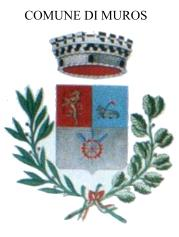 